Al Dirigente Scolastico 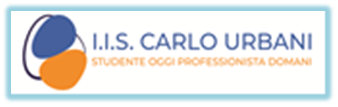 dell’IIS “Carlo Urbani”RomaRichiesta Autorizzazione alla libera professione.Il/La sottoscritto/a ________________________________________________________, nato/a a __________________________ il ___________________________________________  residente a  ________________________________ in via/piazza____________________________________ _________________________________  in servizio presso codesto istituto in qualità di insegnante con contratto a t.i. / t.d. di______________________________________________________,CHIEDEalla S.V., ai sensi delle vigenti disposizioni, l’AUTORIZZAZIONE ad esercitare la libera professionedi ___________________________________________________________________________Il/la  sottoscritto/a dichiara, sotto la propria responsabilità, ai sensi dell’articolo 508 del D. Lgs. n. 297/1994 n., che tale esercizio non è di pregiudizio all’assolvimento di tutte le attività inerenti alla funzione docente ed è compatibile con l’orario di insegnamento e di servizio.Il/la sottoscritto/a dichiara, altresì, di essere a conoscenza di quanto disposto dall’art. 53 D. Lgs. n. 165/2001 in merito a incompatibilità, cumulo di impieghi e incarichi.Roma, ________________(firma) ___________________________